السيرة الذاتيةالاسم الرباعي واللقب :تغريد عبد الله احمد العلي الدهيمي  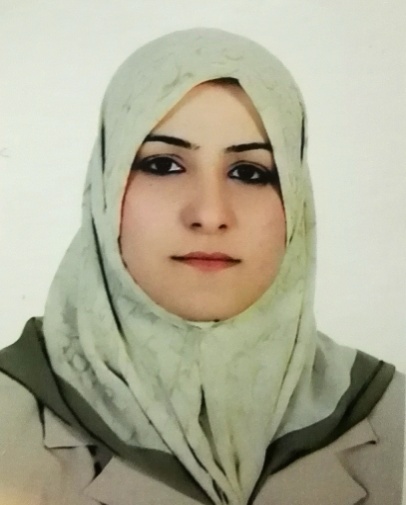 تاريخ الميلاد :     5  يوم    1   شهر       1976 سنة  الحالة الزوجية : متزوجةعدد الاولاد : 1 الديانة : مسلمالتخصص : دكتوراه لغة عربيةالوظيفة : استاذة جامعيةالدرجة العلمية : استاذ مساعدعنوان العمل : الجامعة المستنصرية/كلية التربية الاساسية/قسم اللغة العربيةالهاتف النقال :07906176946البريد الالكتروني :tagreedalduhaimy @yahoo.comأولا : المؤهلات العلميةثانيا: التدرج الوظيفيثالثا: التدريس الجامعي     رابعا: المقررات الدراسية التي قمت بتدريسهاخامسا:(الأطاريح .الرسائل) التي اشرفت عليهاسادسا : المؤتمرات العلمية والندوات وورشات العمل التي شاركت بها  سابعا :الانشطة العلمية الاخرىثامنا : المشروعات البحثية في مجال التخصص لخدمة البيئة والمجتمع او تطوير التعليم تاسعا :عضوية الهيئات العلمية المحلية والدولية عاشرا : كتب الشكر ,الجوائز ,شهادات التقدير حادي عشر : الكتب المؤلفة او المترجمة ثاني عشر : اللغات التي تجيدها اللغة العربية    اللغة الانكليزية    الدرجة العلميةالجامعةالكليةالتاريخ    بكالوريوسبغدادالعلوم الاسلامية1997-1998م    ماجستيربغدادالعلوم الاسلامية2001م    دكتوراهبغدادكلية الاداب2008م   دبلوم عام    تالوظيفةالجهةالفترة من – الى    1تدريسية الجامعة المستنصرية/كلية التربية الاساسية2002وحتى الان    2    3    ت   الجهة(المعهد-الكلية)الجامعةالفترة من – الى    1كلية التربية الاساسيةالمستنصرية2002م وحتى الان    2    3  4    تالقسمالمادةالسنة    1قسم اللغة العربيةالمنتخب2004م     2قسم اللغة العربيةالصرف2009م وحتى الان    3قسم التربية الاسلاميةالنحو2008م   6العلوم /الجغرافية/التاريخالتربية الخاصة /رياض الاطفالالارشاد/معلم الصفوف الاولىالاسرية/حاسبات/ رياضياتعربية عامة2002م -2013م    تاسم الأطروحة او الرسالة    القسم     السنة    1الابنية الصرفية في ديوان محمد رضا الشبيبي دراسة دلاليةاللغة العربية2015    2    3    تالعنوان  السنة    مكان انعقادها   نوع    1  4   تداخل الكلية خارج الكلية    1المؤتمرات العلمية لقسم اللغة الغربية الخاصة بمناقشة بحوث التخرج لطلاب المرحلة الرابعة    تاسم البحث  محل النشر   السنة    1الخلاف النحوي بين الخليل ويونسالمستنصريةقبس العربيةة2010م    2الظواهر الصوتية في كتاب تحصيل عين الذهب من معدن جوهر الادب في علم مجازات العرباداب المستنصرية/2014    3لفظتا (الاسراع والعجلة)في القران الكريم دراسة لغوية دلاليةالمستنصريةتربية اساسية2014  4الفريد اللفظي في القران الكريم ،البناء والدلالة(جما) انموذجابغدادالاستاذ2014    تكتب الشكر ,الجوائز ,شهادات التقديرالسنة   الجهة    1شكر وتقدير2013الجامعة المستنصرية    2شكر وتقدير2014الجامعة المستنصرية    3  4   تاسم الكتاب    سنة النشر   1   2